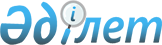 Текелі қалалық мәслихатының 2019 жылғы 22 қазандағы "Текелі қаласы бойынша коммуналдық және қатты тұрмыстық қалдықтарды жою және шығару, жинауға тарифтері және нормаларды бекіту туралы" № 41-240 шешімінің күші жойылды деп тану туралыЖетісу облысы Текелі қалалық мәслихатының 2023 жылғы 19 қыркүйектегі № 8-41 шешімі. Жетісу облысы Әділет департаментінде 2023 жылы 20 қыркүйекте № 60-19 болып тіркелді
      "Қазақстан Республикасындағы жергілікті мемлекеттік басқару және өзін-өзі басқару туралы" Қазақстан Республикасы Заңының 7 - бабының 5 - тармағына, "Құқықтық актілер туралы" Қазақстан Республикасы Заңының 27 - бабына сәйкес, Текелі қалалық мәслихаты ШЕШТІ:
      1. Текелі қалалық мәслихатының 2019 жылғы 22 қазандағы "Текелі қаласы бойынша коммуналдық және қатты тұрмыстық қалдықтарды жою және шығару, жинауға тарифтері және нормаларды бекіту туралы" № 41-240 (Нормативтік құқықтық актілерді мемлекеттік тіркеу тізілімінде № 135823 тіркелген) шешімінің күші жойылды деп танылсын.
      2. Осы шешім оның алғашқы ресми жарияланған күнінен кейін он күнтізбелік күн өткен соң қолданысқа енгізіледі.
					© 2012. Қазақстан Республикасы Әділет министрлігінің «Қазақстан Республикасының Заңнама және құқықтық ақпарат институты» ШЖҚ РМК
				
      Текелі қалалық мәслихатының төрағасы

Б. Тугулбаев
